Consorzio 6 Toscana Sud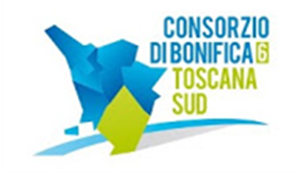 Viale Ximenes n. 3 – 58100 Grosseto - tel. 0564.22189     bonifica@pec.cb6toscanasud.it   -   www.cb6toscanasud.it     Codice Fiscale  01547070530  DECRETO DEL  PRESIDENTE N. 21 DEL  02 MAGGIO 2016   OGGETTO: Approvazione Documento Preliminare alla Progettazione per i lavori di cui alla “ PERIZIA n° 063 - LAVORI PER LA REALIZZAZIONE DI DUE TETTOIE A SERVIZIO DEL CAPANNONE INDUSTRIALE PER LE ATTIVITA' DEL CONSORZIO 6 TOSCANA SUD SITUATO IN LOC. BARBARUTA - COMUNE DI GROSSSETO. - EX PERIZIA 039 E EX PERIZIA 053” - dell’importo di € 70.000,00L’anno duemilasedici il giorno 02 del mese di maggio alle ore 10.00 presso la sede del Consorzio in Grosseto, viale Ximenes n. 3IL PRESIDENTEVista la Legge Regionale n. 79 del 27/12/2012 aggiornata il 02/03/2016;Vista la Deliberazione dell’ Assemblea Consortile n. 1, seduta n. 1, del 25/02/2014 che ha eletto Presidente del Consorzio Fabio Bellacchi, Vicepresidente Mauro Ciani e la Deliberazione dell’Assemblea Consortile n.4, seduta n. 4 del 2/10/2014, che ha eletto terzo Membro dell’Ufficio di Presidenza Paolo Montemerani;Preso atto dell’insediamento dell’Ufficio di Presidenza, ai sensi dell’art.17 della L.R. 79/2012 e s.m.i;Visto il D.Lgs. 18 aprile 2016, n. 50 “ Nuovo codice degli appalti  art. 216 “disposizioni transitorie e coordinamento”;Visto il D.P.R. 5 ottobre 2010, n. 207 art. 15 commi 5 e 6  “Regolamento di esecuzione e attuazione del Decreto Legislativo n. 163/2006;Visto il vigente Statuto Consortile approvato con delibera n. 6 dell’Assemblea consortile, seduta n. 2 del 29/04/2015 (pubblicato sul B.U.R.T  parte seconda n. 20 del 20/05/2015 Supplemento n. 78) ed in particolare l’art. 18 comma 2 lettera m.1 che affida al Presidente del Consorzio di approvare il Documento Preliminare alla Progettazione;Vista la L. 241/1990 “Nuove norme in materia di procedimento amministrativo e di diritto di accesso ai documenti amministrativi”;Visto il Decreto del Direttore Generale n. 121 del  09/03/2016 con il quale si nomina il Responsabile Unico del Procedimento dei lavori di cui alla “PERIZIA n° 063 - LAVORI PER LA REALIZZAZIONE DI DUE TETTOIE A SERVIZIO DEL CAPANNONE INDUSTRIALE PER LE ATTIVITA' DEL CONSORZIO 6 TOSCANA SUD SITUATO IN LOC. BARBARUTA - COMUNE DI GROSSSETO. - EX PERIZIA 039 E EX PERIZIA 053” - il Geom. Riccardo Battigalli;Visto il Decreto del Direttore Generale n. 122 del 11/03/2016 con il quale si nomina il Gruppo di lavoro di cui alla PERIZIA n° 063 - LAVORI PER LA REALIZZAZIONE DI DUE TETTOIE A SERVIZIO DEL CAPANNONE INDUSTRIALE PER LE ATTIVITA' DEL CONSORZIO 6 TOSCANA SUD SITUATO IN LOC. BARBARUTA - COMUNE DI GROSSSETO. - EX PERIZIA 039 E EX PERIZIA 053” - dell’importo di € 70.000,00  rettificato per mero errore materiale con Decreto del Direttore Generale n. 165 del 29/04/2016;Visto il Documento Preliminare alla Progettazione predisposto dal Responsabile Unico del Procedimento   Geom. Riccardo Battigalli il giorno 28/04/2016 di cui all’art. 15 commi 5 e 6 del  del D.P.R. n° 207/2011 e s.m.i.;Viste le vigenti disposizioni di cui al D.lgs. 50/2016, del D.P.R. n. 207/2010 per le parti ancora applicabili di cui dall’art. 216 del D.Lgs. 18 aprile 2016, n. 50 in materia di lavori pubblici e s.m.i. e D.lgs. 81/2008;D E C R E T Adi approvare il Documento Preliminare alla Progettazione redatto il giorno 28/04/2016 dal Responsabile Unico del Procedimento Geom. Riccardo Battigalli, relativo ai lavori previsti nel progetto denominato PERIZIA n° 063 - LAVORI PER LA REALIZZAZIONE DI DUE TETTOIE A SERVIZIO DEL CAPANNONE INDUSTRIALE PER LE ATTIVITA' DEL CONSORZIO 6 TOSCANA SUD SITUATO IN LOC. BARBARUTA - COMUNE DI GROSSSETO. - EX PERIZIA 039 E EX PERIZIA 053” - dell’importo di € 70.000,00di dare atto, che, dovrà essere effettuata una variazione di bilancio per sostenere i costo dell’intervento, imputato nel Bilancio di Previsione 2016 – Residuo anno 2015 – Titolo 3 – categoria 1- capitolo 29 “acquisto beni strumentali diversi e ristrutturazione immobile consortile” Art.6 “realizzazione copertura per ricovero attrezzi capannone consortile Loc. Barbaruta” per Euro 43.000,00, assegnazione 5778, finanziata con mutuo;  di procedere alle successive fasi progettuali dei predetti lavori.IL PRESIDENTE(Fabio Bellacchi)Parere di Regolarità TecnicaIl sottoscritto Ing. Roberto Tasselli in qualità di Direttore dell’Area Studi e Progettazione esprime sul presente Decreto il parere, in ordine alla sola Regolarità Tecnica: FAVOREVOLEFirmato Ing. Roberto TasselliParere di Regolarità ContabileIl sottoscritto Dott. Carlo Cagnani in qualità di Direttore dell’Area Amministrativa esprime  sul presente Decreto il parere, in ordine alla sola Regolarità Contabile: FAVOREVOLEFirmato Dott. Carlo CagnaniATTESTATO DI PUBBLICAZIONEIl sottoscritto Direttore dell’Area Amministrativa certifica che il presente Decreto viene affisso all’Albo pretorio del Consorzio a partire dal 04.05.2016, per almeno 10 giorni consecutivi, ai fini di pubblicità e conoscenza.Il Direttore Area AmministrativaFirmato Dott. Carlo Cagnani